DATES AND REMINDERS FOR VOTER REGISTRATION VOLUNTEERS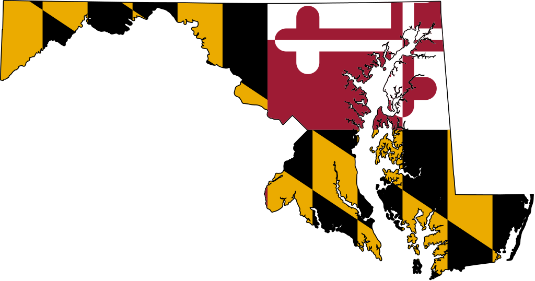   2020 Presidential General Tuesday, November 3, 2020 7:00AM – 8:00PMEarly Voting: Monday, October 26, 2020 – Monday, November 2, 2020 7:00AM – 8:00PMClose of Registration Tuesday, October 13, 2020 05:00PM Office 11:59PM On-Line Close of registration date is the latest you can turn in your paperwork. During Early Voting and Election Day, we will have ‘Same Day Registration”, a person will be allowed to change their address or register to vote with a valid driver’s license or a Maryland State ID card. This is the ONLY way they will be allowed to register or make any address changes.Effective, March 10, 2016, if you have been convicted of a felony and have completed serving a court-ordered sentence of imprisonment, you are eligible to register to vote.You do not qualify to register to vote if you have been convicted of buying or selling votes.A 17 year old may vote in the Primary Election if they will be 18 years old by the General Election Day. As an example, for the Presidential General Election in 2020; the Date of the General Election is Tuesday, November 3, 2020. If a person is 18 by that date they may vote in the Primary Election which is Tuesday, April 28, 2020. Baltimore County Board of Elections11112 Gilroy Rd. Ste. #104Hunt Valley, Md. 21031410-887-5700 Contact Information: Mary-Frances Alcoser 410-887-0979 directmvavraalcoser@baltimorecountymd.gov